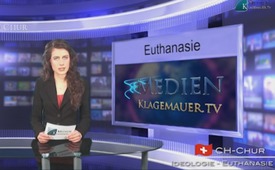 Belgien: Euthanasie für Kinder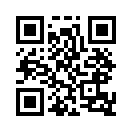 Am 13. Februar 2014 hat das belgische Parlament mit 86 zu 44 Stimmen beschlossen, aktive Ster-
behilfe für Kinder zuzulassen. Der belgische König...Am 13. Februar 2014 hat das
belgische Parlament mit 86 zu 44
Stimmen beschlossen, aktive Sterbehilfe  für  Kinder  zuzulassen.
Der  belgische  König  hätte  das
Gesetz stoppen können, wenn er
dessen  Unterzeichnung  verweigert  hätte.  Trotz  einer  Petition
von über 200.000 Unterschriften,
die  ihn  ersuchten,  besagtes  Gesetz  nicht  zu  bejahen,  unterschrieb König Philipp das Gesetz
zur  Ausweitung  der  Sterbehilfe
auf Minderjährige. Die von Wissenschaftlern  vorgeschlagene
nachgeburtliche Abtreibung kann
somit  bereits  umgesetzt  werden.von bm.Quellen:Infoblatt  &lt;&lt;Mamma-Info&gt;&gt;  Nr.  32
März/April 2014, S. 5: „Belgien:
Abtreibung und Euthanasie verbinden sich“Das könnte Sie auch interessieren:#Abtreibung - www.kla.tv/Abtreibung

#Sterbehilfe - www.kla.tv/sterbehilfeKla.TV – Die anderen Nachrichten ... frei – unabhängig – unzensiert ...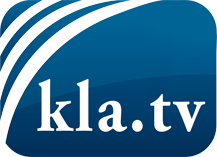 was die Medien nicht verschweigen sollten ...wenig Gehörtes vom Volk, für das Volk ...tägliche News ab 19:45 Uhr auf www.kla.tvDranbleiben lohnt sich!Kostenloses Abonnement mit wöchentlichen News per E-Mail erhalten Sie unter: www.kla.tv/aboSicherheitshinweis:Gegenstimmen werden leider immer weiter zensiert und unterdrückt. Solange wir nicht gemäß den Interessen und Ideologien der Systempresse berichten, müssen wir jederzeit damit rechnen, dass Vorwände gesucht werden, um Kla.TV zu sperren oder zu schaden.Vernetzen Sie sich darum heute noch internetunabhängig!
Klicken Sie hier: www.kla.tv/vernetzungLizenz:    Creative Commons-Lizenz mit Namensnennung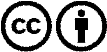 Verbreitung und Wiederaufbereitung ist mit Namensnennung erwünscht! Das Material darf jedoch nicht aus dem Kontext gerissen präsentiert werden. Mit öffentlichen Geldern (GEZ, Serafe, GIS, ...) finanzierte Institutionen ist die Verwendung ohne Rückfrage untersagt. Verstöße können strafrechtlich verfolgt werden.